When you are finished, please add the scores for each column for each factor.Scoring criteria for interpretation of factor totalsAdd Total for the six factors to obtain an overall scoreScoring criteria for interpretation of Total scoreStudent:						Student id:Signature:						Date:Primary Advisor:						Signature:						Date: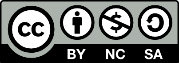 Graduate Research Engagement Assessment Tool (GREAT)Graduate Research Engagement Assessment Tool (GREAT)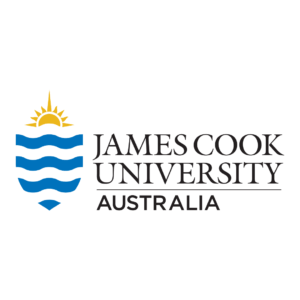 Section:To be completed by:To be completed by:Section 1: HDR Student Self-directed Project Assessment (HSSDP)HDR candidate and primary advisorHDR candidate and primary advisorSection 2: HDR Student Potential Risk Factors assessment (HSPRF)HDR candidateHDR candidateSection 3: HDR Supervision and Progression Assessment (HSPA)Primary advisorPrimary advisorCandidate detailsCandidate detailsFirst / Given Name:Surname / Family Name:Student ID:Degree:PhD Professional Masters Date of Review:HDR Student Self-directed Project Assessment (HSSDP)HDR Student Self-directed Project Assessment (HSSDP)HDR Student Self-directed Project Assessment (HSSDP)HDR Student Self-directed Project Assessment (HSSDP)HDR candidate and primary advisor to complete this sectionHDR candidate and primary advisor to complete this sectionHDR candidate and primary advisor to complete this sectionHDR candidate and primary advisor to complete this sectionHDR candidate and primary advisor to complete this sectionHow are things going?How are things going?How are things going?How are things going?How are things going?For this question we are interested in knowing more about your research experience and want you to tell us about the things that are working, not working, or need to be improved. For example: Are you meeting regularly with your research advisor/s? Is the research project on track? Are research skills and capabilities developing? Are expectations regarding timelines being met (e.g., publications)?For this question we are interested in knowing more about your research experience and want you to tell us about the things that are working, not working, or need to be improved. For example: Are you meeting regularly with your research advisor/s? Is the research project on track? Are research skills and capabilities developing? Are expectations regarding timelines being met (e.g., publications)?For this question we are interested in knowing more about your research experience and want you to tell us about the things that are working, not working, or need to be improved. For example: Are you meeting regularly with your research advisor/s? Is the research project on track? Are research skills and capabilities developing? Are expectations regarding timelines being met (e.g., publications)?For this question we are interested in knowing more about your research experience and want you to tell us about the things that are working, not working, or need to be improved. For example: Are you meeting regularly with your research advisor/s? Is the research project on track? Are research skills and capabilities developing? Are expectations regarding timelines being met (e.g., publications)?For this question we are interested in knowing more about your research experience and want you to tell us about the things that are working, not working, or need to be improved. For example: Are you meeting regularly with your research advisor/s? Is the research project on track? Are research skills and capabilities developing? Are expectations regarding timelines being met (e.g., publications)?Please list the things you think are working well and you are happy about.Please list the things you think are working well and you are happy about.Please list the things you think are working well and you are happy about.Please list anything you are concerned about or want to change.Please list anything you are concerned about or want to change.Please list anything you are concerned about or want to change.Are you happy with how things are progressing? Please justify your response in the space provided.Are you happy with how things are progressing? Please justify your response in the space provided.Are you happy with how things are progressing? Please justify your response in the space provided.What are my expectations?What are my expectations?What are my expectations?What are my expectations?What are my expectations?Review the information pertaining to the expectations of a advisor and students (link) and then answer the following questions:Review the information pertaining to the expectations of a advisor and students (link) and then answer the following questions:Review the information pertaining to the expectations of a advisor and students (link) and then answer the following questions:Review the information pertaining to the expectations of a advisor and students (link) and then answer the following questions:Review the information pertaining to the expectations of a advisor and students (link) and then answer the following questions:Is there anything you are being expected to do that is not included in the policy? Please provide details in the space provided.Is there anything you are being expected to do that is not included in the policy? Please provide details in the space provided.Is there anything you are being expected to do that is not included in the policy? Please provide details in the space provided.According to the policy, is there anything you are not doing but should be doing? Please provide details in the space provided.According to the policy, is there anything you are not doing but should be doing? Please provide details in the space provided.According to the policy, is there anything you are not doing but should be doing? Please provide details in the space provided.Is there anything stopping you from fulfilling your obligations as outlined in the policy? Please provide details in the space provided.Is there anything stopping you from fulfilling your obligations as outlined in the policy? Please provide details in the space provided.Is there anything stopping you from fulfilling your obligations as outlined in the policy? Please provide details in the space provided.Is there anything more I could be doing? Is there anything more I could be doing? Is there anything more I could be doing? Is there anything more I could be doing? Is there anything more I could be doing? Thinking about your responses to Q1 and Q2. List 3 things that could create positive change and improve your research experience. Rank the suggestions from most (a) to least (c) important. Thinking about your responses to Q1 and Q2. List 3 things that could create positive change and improve your research experience. Rank the suggestions from most (a) to least (c) important. Thinking about your responses to Q1 and Q2. List 3 things that could create positive change and improve your research experience. Rank the suggestions from most (a) to least (c) important. Thinking about your responses to Q1 and Q2. List 3 things that could create positive change and improve your research experience. Rank the suggestions from most (a) to least (c) important. Thinking about your responses to Q1 and Q2. List 3 things that could create positive change and improve your research experience. Rank the suggestions from most (a) to least (c) important. Explain how each suggestion would benefit you and your research learning experience? Explain how each suggestion would benefit you and your research learning experience? Explain how each suggestion would benefit you and your research learning experience? Explain how each suggestion would benefit you and your research learning experience? Explain how each suggestion would benefit you and your research learning experience? What is my best option?What is my best option?What is my best option?What is my best option?What is my best option?If you were to implement one of the suggestions listed in Q3, would that improve your final project outcome? If you were to implement one of the suggestions listed in Q3, would that improve your final project outcome? If you were to implement one of the suggestions listed in Q3, would that improve your final project outcome? How would each suggestion alter the final project outcome? How would each suggestion alter the final project outcome? How would each suggestion alter the final project outcome? How would each suggestion alter the final project outcome? How would each suggestion alter the final project outcome? Which suggestion do you think will be of greatest benefit to the project? Please justify your choice in the space provided.Which suggestion do you think will be of greatest benefit to the project? Please justify your choice in the space provided.Which suggestion do you think will be of greatest benefit to the project? Please justify your choice in the space provided.Do I need additional support?Do I need additional support?Do I need additional support?Do I need additional support?Do I need additional support?Complete the HDR Student Potential Risk Factors (HSPRF) self-assessment tool and use as a guide when answering the following questions. Complete the HDR Student Potential Risk Factors (HSPRF) self-assessment tool and use as a guide when answering the following questions. Complete the HDR Student Potential Risk Factors (HSPRF) self-assessment tool and use as a guide when answering the following questions. Complete the HDR Student Potential Risk Factors (HSPRF) self-assessment tool and use as a guide when answering the following questions. Complete the HDR Student Potential Risk Factors (HSPRF) self-assessment tool and use as a guide when answering the following questions. What score did you achieve on the HSPRF?What score did you achieve on the HSPRF?What score did you achieve on the HSPRF?Please provide details in the space provided below for each of the HSPRF categories:Please provide details in the space provided below for each of the HSPRF categories:Please provide details in the space provided below for each of the HSPRF categories:Please provide details in the space provided below for each of the HSPRF categories:Please provide details in the space provided below for each of the HSPRF categories:Physical health and well-being Physical health and well-being Physical health and well-being Physical health and well-being Physical health and well-being Social support networks Social support networks Social support networks Social support networks Social support networks Research engagementResearch engagementResearch engagementResearch engagementResearch engagementMental health and well-being Mental health and well-being Mental health and well-being Mental health and well-being Mental health and well-being Personal Personal Personal Personal Personal Environmental Environmental Environmental Environmental Environmental Do you need to arrange a meeting with your advisors?Do you need to arrange a meeting with your advisors?Do you need to arrange a meeting with your advisors?Accessing support Accessing support Accessing support Accessing support Accessing support Has additional support been discussed with your advisor?Has additional support been discussed with your advisor?Has additional support been discussed with your advisor?Do you need to discuss additional support?Do you need to discuss additional support?Do you need to discuss additional support?Would you like to know more about any of the services listed below?Would you like to know more about any of the services listed below?Would you like to know more about any of the services listed below?Counselling | Medical clinic | Library and Learning centre | AccessAbility | Equity officer | Sexual abuse officer | International student support | Indigenous Education and Research Centre | Associate Dean Research Education | Statistician | Secondary supervision | Student centre | Graduate research school | Private tutoringCounselling | Medical clinic | Library and Learning centre | AccessAbility | Equity officer | Sexual abuse officer | International student support | Indigenous Education and Research Centre | Associate Dean Research Education | Statistician | Secondary supervision | Student centre | Graduate research school | Private tutoringCounselling | Medical clinic | Library and Learning centre | AccessAbility | Equity officer | Sexual abuse officer | International student support | Indigenous Education and Research Centre | Associate Dean Research Education | Statistician | Secondary supervision | Student centre | Graduate research school | Private tutoringCounselling | Medical clinic | Library and Learning centre | AccessAbility | Equity officer | Sexual abuse officer | International student support | Indigenous Education and Research Centre | Associate Dean Research Education | Statistician | Secondary supervision | Student centre | Graduate research school | Private tutoringCounselling | Medical clinic | Library and Learning centre | AccessAbility | Equity officer | Sexual abuse officer | International student support | Indigenous Education and Research Centre | Associate Dean Research Education | Statistician | Secondary supervision | Student centre | Graduate research school | Private tutoringIs there anything else you would like to discuss with your advisor or someone else (e.g., Associate Dean Research Education, Research Support Officer)?Is there anything else you would like to discuss with your advisor or someone else (e.g., Associate Dean Research Education, Research Support Officer)?Is there anything else you would like to discuss with your advisor or someone else (e.g., Associate Dean Research Education, Research Support Officer)?Graduate Research Engagement Assessment Tool (GREAT)Graduate Research Engagement Assessment Tool (GREAT)Section:To be completed by:To be completed by:Section 1: HDR Student Self-directed Project Assessment (HSSDP)HDR candidate and primary advisorHDR candidate and primary advisorSection 2: HDR Student Potential Risk Factors assessment (HSPRF)HDR candidateHDR candidateSection 3: HDR Supervision and Progression Assessment (HSPA)Primary advisorPrimary advisorCandidate detailsCandidate detailsFirst / Given Name:Surname / Family Name:HDR ID:Degree:PhD Masters Date of Review:HDR Student Potential Risk Factors Assessment Tool (HSPRF)HDR Student Potential Risk Factors Assessment Tool (HSPRF)Physical health YesYesNoUnsureDo you have a physical injury that is short-term and likely to get completely better in the future?4401Have you been diagnosed with a chronic illness or permanent disability?4401Do you feel unwell and in the process of trying to find out what is wrong?4401Sub-TotalSocial support YesYesNoUnsureIf need be, is there someone in your family you can go to for support?0041If need be, is there a friend you can go to for support?0041Do you meet regularly with anyone from your HDR peer network?0041Do you feel comfortable asking your advisor for support?0041Sub-TotalResearch engagement YesYesNoUnsureDo you enjoy the work associated with being a researcher?0041Do you think you have the skills and ability to be a researcher?0041Do you find it hard to manage periods of ambiguity and uncertainty?4401Do you think you would benefit from attending some research training?0041Sub-TotalMental Health and Well-beingYesYesNoUnsureDo you feel sad and find it hard to get going?4401Do you constantly worry or feel anxious about the past or future?4401Do you have difficulty getting to sleep or staying asleep?4401Do you have trouble with procrastination, concentrating, and finishing tasks?4401Do you doubt yourself, feel like a failure, or feel like others are better than you?4401Sub-TotalPersonal YesYesNoUnsureDo you believe you have what it takes to be a researcher?0041Do you believe what you are doing is worthwhile?0041Is this the project you want to do?0041Are you happy with how things to do with your project are going?0021Sub-TotalEnvironmental YesYesNoN/ADo you have enough funding to complete the project?0041Do you have enough money to eat and pay bills?0041Do you have the equipment, research space, and resources to complete the project?0041Do you have somewhere suitable to live?0041Do you have access to transport?0041Sub-TotalPhysicalSocialResearchMentalPersonalEnvironmentColumn 1Column 2Column 3Total0-3You are enjoying the research process. Opportunities exist that may enhance your experience and research. Use the check in form to share them with your advisors.4-7You are trying to deal with at least one challenge relating to at least one risk factor. You may choose to use the check in form to request a meeting to problem-solve any potential difficulties with your advisors to ensure your research stays on track.8-11You are trying to deal with more than one challenge relating to one or more risk factors. Please use the check in form to request a meeting to discuss how things are going with your advisor to ensure your research is not placed at risk. You may also like to consider investigating additional support from your ADRE and exploring other supports that may be available. 12+You are trying to deal with multiple challenges relating to more than one risk factor and things may be starting to feel overwhelming. Please use the check in form to request a meeting to discuss your situation with your advisors. You are encouraged to consider professional support or taking a break from your studies. FactorScoreTotal 1 (Physical)Total 2 (Social)Total 3 (Research)Total 4 (Mental)Total 5 (Personal)Total 6 (Environment)TOTAL0-3You are enjoying the research process. Opportunities exist that may enhance your experience and research. Use the check in form to share them with your advisors to find solutions4-7You are trying to deal with at least one challenge. Document your situation on the check in form and ensure you work through any problems with your advisors to ensure your research stays on track.8-11You are trying to deal with more than one challenge at the same time. Document your situation on the check in form and make an appointment to meet with your advisors so they know you are experiencing difficulties and need a support plan. You should arrange to meet with your advisors as soon as possible to ensure your research is not placed at risk. You may also like to consider seeking additional support from your ADRE and exploring other supports that may be available. 12+You are trying to manage multiple challenges and things may be starting to feel overwhelming. Make sure you use the check in form to document your situation and make an appointment with you advisors as soon as possible. You are encouraged to consider seeking professional assistance or taking a break from your studies. Graduate Research Engagement Assessment Tool (GREAT)Graduate Research Engagement Assessment Tool (GREAT)Section:To be completed by:To be completed by:Section 1: HDR Student Self-directed Project Assessment (HSSDP)HDR candidate and primary advisorHDR candidate and primary advisorSection 2: HDR Student Potential Risk Factors Assessment (HSPRF)HDR candidateHDR candidateSection 3: HDR Supervision and Progression Assessment (HSPA)Primary advisorPrimary advisorCandidate detailsCandidate detailsFirst / Given Name:Surname / Family Name:Student ID:Degree:PhD Professional Masters Date of Review:HDR Supervision and Progression Assessment (HSPA)HDR Supervision and Progression Assessment (HSPA)HDR Supervision and Progression Assessment (HSPA)HDR Supervision and Progression Assessment (HSPA)HDR student and primary advisor to complete this sectionHDR student and primary advisor to complete this sectionHDR student and primary advisor to complete this sectionHDR student and primary advisor to complete this sectionHDR student and primary advisor to complete this sectionTeam discussionTeam discussionTeam discussionTeam discussionTeam discussionTeam discussionArrange to meet with your primary advisor to discuss how things are going with the project. You may also choose to invite other advisors or a mediator. Please make sure to bring your completed Part 1: Self-directed assessment form to the meeting because this will help facilitate open and honest discussion. You do not have to show your responses to others and should only do so if you are willing and think it will help the group reach consensus.Arrange to meet with your primary advisor to discuss how things are going with the project. You may also choose to invite other advisors or a mediator. Please make sure to bring your completed Part 1: Self-directed assessment form to the meeting because this will help facilitate open and honest discussion. You do not have to show your responses to others and should only do so if you are willing and think it will help the group reach consensus.Arrange to meet with your primary advisor to discuss how things are going with the project. You may also choose to invite other advisors or a mediator. Please make sure to bring your completed Part 1: Self-directed assessment form to the meeting because this will help facilitate open and honest discussion. You do not have to show your responses to others and should only do so if you are willing and think it will help the group reach consensus.Arrange to meet with your primary advisor to discuss how things are going with the project. You may also choose to invite other advisors or a mediator. Please make sure to bring your completed Part 1: Self-directed assessment form to the meeting because this will help facilitate open and honest discussion. You do not have to show your responses to others and should only do so if you are willing and think it will help the group reach consensus.Arrange to meet with your primary advisor to discuss how things are going with the project. You may also choose to invite other advisors or a mediator. Please make sure to bring your completed Part 1: Self-directed assessment form to the meeting because this will help facilitate open and honest discussion. You do not have to show your responses to others and should only do so if you are willing and think it will help the group reach consensus.Arrange to meet with your primary advisor to discuss how things are going with the project. You may also choose to invite other advisors or a mediator. Please make sure to bring your completed Part 1: Self-directed assessment form to the meeting because this will help facilitate open and honest discussion. You do not have to show your responses to others and should only do so if you are willing and think it will help the group reach consensus.Discuss how things are goingDiscuss how things are goingDiscuss how things are goingDiscuss how things are goingDiscuss how things are goingDiscuss how things are goingIs the group consensus that all is going well with the project? Is the group consensus that all is going well with the project? Is the group consensus that all is going well with the project? What is the group consensus?What is the group consensus?What is the group consensus?What is the group consensus?What is the group consensus?What is the group consensus?Is the group consensus that there are things that can be improved or done differently? Is the group consensus that there are things that can be improved or done differently? Is the group consensus that there are things that can be improved or done differently? What is the group consensus?What is the group consensus?What is the group consensus?What is the group consensus?What is the group consensus?What is the group consensus?Discuss agreed outcomesDiscuss agreed outcomesDiscuss agreed outcomesDiscuss agreed outcomesDiscuss agreed outcomesDiscuss agreed outcomesThinking about what the group discussed in Q2, discuss and list 3 things the group thinks (if implemented) could create positive change. Rank the suggestions in terms of most (a) to least (c) realistic or achievable.Thinking about what the group discussed in Q2, discuss and list 3 things the group thinks (if implemented) could create positive change. Rank the suggestions in terms of most (a) to least (c) realistic or achievable.Thinking about what the group discussed in Q2, discuss and list 3 things the group thinks (if implemented) could create positive change. Rank the suggestions in terms of most (a) to least (c) realistic or achievable.Thinking about what the group discussed in Q2, discuss and list 3 things the group thinks (if implemented) could create positive change. Rank the suggestions in terms of most (a) to least (c) realistic or achievable.Thinking about what the group discussed in Q2, discuss and list 3 things the group thinks (if implemented) could create positive change. Rank the suggestions in terms of most (a) to least (c) realistic or achievable.Thinking about what the group discussed in Q2, discuss and list 3 things the group thinks (if implemented) could create positive change. Rank the suggestions in terms of most (a) to least (c) realistic or achievable.Why would each suggestion benefit the project? Why would each suggestion benefit the project? Why would each suggestion benefit the project? Why would each suggestion benefit the project? Why would each suggestion benefit the project? Why would each suggestion benefit the project? Can you see any similarities between your list and the group consensus?Can you see any similarities between your list and the group consensus?Can you see any similarities between your list and the group consensus?Please provide details:Please provide details:Please provide details:Please provide details:Please provide details:Please provide details:Can you see any differences between your list and the group consensus?Can you see any differences between your list and the group consensus?Can you see any differences between your list and the group consensus?Please provide details:Please provide details:Please provide details:Please provide details:Please provide details:Please provide details:Discuss each suggestion and write down at least one suggestion everyone agrees is realistic and can be implemented.Discuss each suggestion and write down at least one suggestion everyone agrees is realistic and can be implemented.Discuss each suggestion and write down at least one suggestion everyone agrees is realistic and can be implemented.Discuss each suggestion and write down at least one suggestion everyone agrees is realistic and can be implemented.Discuss each suggestion and write down at least one suggestion everyone agrees is realistic and can be implemented.Discuss each suggestion and write down at least one suggestion everyone agrees is realistic and can be implemented.Discuss moving forwardDiscuss moving forwardDiscuss moving forwardDiscuss moving forwardDiscuss moving forwardDiscuss moving forwardDiscuss the steps required to move from where the project is now to where everyone wants to be in the future?Discuss the steps required to move from where the project is now to where everyone wants to be in the future?Discuss the steps required to move from where the project is now to where everyone wants to be in the future?Discuss the steps required to move from where the project is now to where everyone wants to be in the future?Discuss the steps required to move from where the project is now to where everyone wants to be in the future?Discuss the steps required to move from where the project is now to where everyone wants to be in the future?Step 1:Step 2:Step 3:Anticipated outcomesAnticipated outcomesAnticipated outcomesAnticipated outcomesAnticipated outcomesAnticipated outcomesHow will the group know that the steps taken are working? Discuss the measurable outcomes everyone wants to see along the way.How will the group know that the steps taken are working? Discuss the measurable outcomes everyone wants to see along the way.How will the group know that the steps taken are working? Discuss the measurable outcomes everyone wants to see along the way.How will the group know that the steps taken are working? Discuss the measurable outcomes everyone wants to see along the way.How will the group know that the steps taken are working? Discuss the measurable outcomes everyone wants to see along the way.How will the group know that the steps taken are working? Discuss the measurable outcomes everyone wants to see along the way.1 week?4 weeks?3 months?6 months?Schedule a reviewSchedule a reviewSchedule a reviewSchedule a reviewSchedule a reviewSchedule a reviewArrange a group meeting to check and discuss progress. Arrange a group meeting to check and discuss progress. Arrange a group meeting to check and discuss progress. Arrange a group meeting to check and discuss progress. Arrange a group meeting to check and discuss progress. Arrange a group meeting to check and discuss progress. 1 week? Date: Time: Date: Time: Date: Time: Date: Time: Date: Time: 4 weeks?Date: Time: Date: Time: Date: Time: Date: Time: Date: Time: 3 months?Date: Time: Date: Time: Date: Time: Date: Time: Date: Time: 6 months?Date: Time: Date: Time: Date: Time: Date: Time: Date: Time: Evaluate progressEvaluate progressEvaluate progressEvaluate progressEvaluate progressEvaluate progressDiscuss project milestones and timelines.Discuss project milestones and timelines.Discuss project milestones and timelines.Discuss project milestones and timelines.Discuss project milestones and timelines.Discuss project milestones and timelines.After 1 week we expectAfter 1 week we expectAfter 1 week we expectAfter 1 week we expectAfter 1 week we expectAfter 1 week we expectWas the outcome met?Was the outcome met?Is additional action required?Is additional action required?Comments:Comments:Comments:Comments:Comments:Comments:After 4 weeks we expectAfter 4 weeks we expectAfter 4 weeks we expectAfter 4 weeks we expectAfter 4 weeks we expectAfter 4 weeks we expectWas the outcome met?Was the outcome met?Is additional action required?Is additional action required?Comments:Comments:Comments:Comments:Comments:Comments:After 3 months we expectAfter 3 months we expectAfter 3 months we expectAfter 3 months we expectAfter 3 months we expectAfter 3 months we expectWas the outcome met?Was the outcome met?Is additional action required?Is additional action required?Comments:Comments:Comments:Comments:Comments:Comments:After 6 months we expect.After 6 months we expect.After 6 months we expect.After 6 months we expect.After 6 months we expect.After 6 months we expect.Was the outcome met?Was the outcome met?Is additional action required?Is additional action required?Comments:Comments:Comments:Comments:Comments:Comments:After 12 months we expect.After 12 months we expect.After 12 months we expect.After 12 months we expect.After 12 months we expect.After 12 months we expect.Was the outcome met?Was the outcome met?Is additional action required?Is additional action required?Comments:Comments:Comments:Comments:Comments:Comments: